Минск - Могилев - Анапа - Краснодар - Могилев - Минск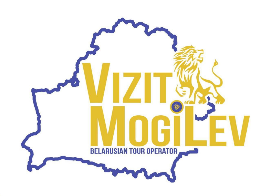 13 дней (9 ночей на море)Программа тура: День 1 Ночной выезд из Минска и Могилева на комфортабельном автобусе.День 2 Транзит по территории РФ. Прибытие в Анапу. Заселение в отель. Свободное время. (При себе иметь небольшую сумму российских денег на обеды, ужины).День 3-11 Отдых на море.День11Выселение из отеля. Переезд в Краснодар. 
Дальше нас с Вами ждет экскурсия с гидом по парку Галицкого в Краснодаре. 30 прогулочных зон. Поражают воображение урбанистические скульптуры, сад, экзотические деревья, водные пороги, фонтаны и лабиринты. Важная часть краснодарского парка – сказочная иллюминация. После захода солнца аллеи сверкают, словно в россыпи гигантских звезд. Заселение в отель, сети Мартон. Ночлег. День 12 Завтрак. Выселение. Транзит по территории РФ.День 13 Прибытие в Могилев / МинскАнапа, Отель «Оазис»Отель «Оазис» располагается на берегу Черного моря в городе Анапа. Отель находится в самом центре Анапы, рядом расположился небольшой парк с аттракционами и множество магазинов с разными товарами. До ближайшего песчанного пляжа без труда можно дойти за 10 минут. ОАЗИС располагается в зелёной парковой части города, что позволяет насладиться красотой летней природы и прекрасными Анапскими закатами. На территории отеля есть:- открытый бассейн;- Для любителей шашлыка имеется мангальная зона;- На первом этаже располагается уютная кухня  с необходимым оборудованием для приготовления еды;- На каждом этаже установлены гладильные доски;- Также в отеле предусмотрена прачечная (стоимость услуг уточняйте у администратора);- бесплатный WI-FI в каждом номере и на всей территории отеля.
НОМЕРНОЙ ФОНДВсе номера категории стандарт 2-ух, 3-ех, 4-ех местные В каждом номере: односпальные или двуспальные кровати, кондиционер, свой санузел, тв, интернет, холодильник, чайник, шкафы для одежды, В ванной комнате предоставлены удобства для гигиены: жидкое мыло, шампунь, ролотенце.
В некоторых номерах имеется балконГрафик заездов и стоимость на 1 чел. в у.е.: *стоимость указана в Долларах США в ознакомительных целяхВ стоимость тура включено: проживание в отеле/гостевом доме (9 ночей);проезд комфортабельным автобусом;услуги сопровождающего; одна ночь с завтраком в Краснодаре; экскурсия  с гидом по парку Галицкого.Оплачивается дополнительно:медицинская страховка  5 - 9$ транспортный пакет 200 BYN, детям до 12 лет 150 BYNпитание на море;личные расходы.   доплата при одноместном размещении (под запрос)г. Могилев, ул. Ленинская, д.13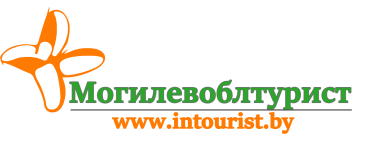 8 0222 64-72-80, 70-70-28,    +375291848409, +37529 184-84-78, +37533 690-00-36mog-intourist@mail.ruДата выездаСтоимость на человека в номереСтоимость на человека в номереСтоимость на человека в номереДата выезда2-х местный3-х местный4-х местный10.06.2024(11.06.-20.06)22.06.202427024523519.06.2024(20.06.-29.06)01.07.202429527025528.06.2024(29.06.-08.07)10.07.202431029026507.07.2024(08.07.-17.07)19.07.202431529027016.07.2024(17.07.-26.07)28.07.202431529027025.07.2024(26.07.-04.08)06.08.202432529027003.08.2024(04.08.-13.08)15.08.202434029027012.08.2024(13.08.-22.08)24.08.202434029027021.08.2024(22.08.-31.08)02.09.202434029027030.08.2024(31.08.-09.09)11.09.202431527026008.09.2024(09.09.-18.09)20.09.2024290245235